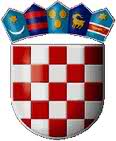    REPUBLIKA HRVATSKAVARAŽDINSKA ŽUPANIJA      OPĆINA SVETI ILIJA             Općinsko vijećeKLASA: 021-05/18-03/01-08URBROJ: 2186/08-18-01Sveti Ilija, 13.06.2018.Na temelju članka 76. Poslovnika Općinskog vijeća Općine Sveti Ilija („Službeni vjesnik Varaždinske županije“ broj 5/18) sastavljen jeZ A P I S N I Ks 08. sjednice Općinskog vijeća Općine Sveti Ilija održane 13. lipnja 2018. godine u prostorijama Općine Sveti Ilija, Trg Josipa Godrijana 2, Sveti Ilija.Početak sjednice u 19:00 sati.NAZOČNI VIJEĆNICI: Zdravko Ostroški, Milivoj Ptiček, Mladen Golubar, Robert Puškadija, Davorka Sokol, Ivica Cepanec, Siniša Šestak, Ivana Domislović, Vedran Zamuda i Ljubomir Borović.IZOSTANAK SA SJEDNICE NAJAVILI: Krunoslav Blaži i Biljana Bojađieva Žvorc.IZOSTANAK SA SJEDNICE NISU NAJAVILI: Rudolf MakajOSTALI NAZOČNI NA SJEDNICI: gospodin Marin Bosilj – općinski načelnik i gospodin Kristijan Kitner – pročelnik Jedinstvenog upravnog odjela Općine Sveti Ilija.Sjednicom Vijeća predsjedavao je predsjednik Općinskog vijeća gospodin Zdravko Ostroški. Pozdravio je prisutne vijećnike te ostale nazočne sjednici.Konstatirao je da je od ukupno 13 vijećnika prisutno 10 vijećnika te da Općinsko vijeće može pravovaljano odlučivati.Prema Poslovniku o radu Općinskog vijeća, sjednica je počela s pitanjima vijećnika.Vijećnik Vedran Zamuda postavio je pitanje:„Vezano uz završetak radova na Društvenom domu u Doljanu, već smo treći puta odgodili održavanje malonogometnog turnira zbog nedovršenosti sanitarnog čvora, pa bih pitao načelnika mogu li se ti radovi ikako ubrzati?“Načelnik Općine Sveti Ilija, Marin Bosilj, odgovara:„Rok završetka predviđenih radova je 30.06.2018., sanitarni čvor je već sad uređen i funkcionalan, tako da vjerujem da će se do postavljenog roka svi radovi završiti. Ujedno napominjem da je Općina dobila sredstva na natječaju Ministarstva graditeljstva i da će se dio tih sredstava uložiti u uređenje okoliša Društvenog doma u Doljanu, odnosno asfaltiranje parkirališta.“Pitanja vijećnika više nije bilo, stoga predsjednik Općinskog vijeća zaključuje pitanja vijećnika uz napomenu da je u radnim materijalima dostavljen dopis HŽ infrastrukture na upit vezan uz sanaciju klizišta u naselju Doljan, a kao odgovor na postavljena vijećnička pitanja s prošlih sjednica Općinskog vijeća.Predsjednik Općinskog vijeća Zdravko Ostroški pozvao je vijećnike da iznesu svoje primjedbe na zapisnik sa sedme sjednice održane 15. svibnja 2018. godine. Primjedbi na zapisnik nije bilo.Predsjednik Općinskog vijeća stavlja na usvajanje zapisnik s 07. sjednice Općinskog vijeća.Predsjednik Općinskog vijeća Zdravko Ostroški konstatira da je zapisnik usvojen jednoglasno sa 10 (deset) glasova „ZA“.Predsjednik Općinskog vijeća Zdravko Ostroški je naznačio da je dnevni red dostavljen uz poziv i materijale za sjednicu.Predsjednik Općinskog vijeća pitao je vijećnike imaju li prijedloga za izmjenu ili dopunu dnevnog reda.Budući da nije bilo prijedloga za izmjenu i dopunu dnevnog reda za sjednicu Vijeća predlaže se sljedeći: D N E V N I  R E DPrijedlog Odluke o odabiru najpovoljnijeg ponuditelja za obavljanje poslova održavanja javne rasvjete na području Općine Sveti Ilija.Prijedlog Odluke o odabiru najpovoljnijeg ponuditelja za obavljanje poslova održavanja javnih površina na području Općine Sveti Ilija.Prijedlog Odluke o cash-poolu za razdoblje 2018.-2019. godine.Prijedlog Odluke o dodjeli javnih priznanja Općine Sveti Ilija za 2018. godinu.Prijedlog Odluke o sufinanciranju produženog boravka u OŠ „Vladimir Nazor“ i OŠ „Beletinec“.Predsjednik Općinskog vijeća Zdravko Ostroški stavio je prijedlog dnevnog reda na izjašnjavanje.Dnevni red je usvojen „jednoglasno“ sa 10 (deset) glasova „ZA“.1. TočkaPrijedlog Odluke o odabiru najpovoljnijeg ponuditelja za obavljanje poslova održavanja javne rasvjete na području Općine Sveti IlijaPredsjednik Općinskog vijeća Zdravko Ostroški poziva izvjestitelja, pročelnika Jedinstvenog upravnog odjela Općine Sveti Ilija, gospodina Kristijana Kitnera da iznese Prijedlog Odluke o odabiru najpovoljnijeg ponuditelja za obavljanje poslova održavanja javne rasvjete na području Općine Sveti Ilija.Pročelnik, Kristijan Kitner navodi da je na temelju Zakona o komunalnom gospodarstvu i Odluke Općinskog vijeća o komunalnim djelatnostima koje se mogu obavljati na temelju pisanog ugovora izrađen poziv na dostavu ponuda za komunalnu djelatnost održavanja javne rasvjete koji je poslan na adrese tri ponuditelja; Elektro-tim d.o.o., Tomel j.d.o.o. i Incom d.o.o. Nakon otvaranja pristiglih ponuda i sastavljenog zapisnika utvrđeno je da je najpovoljnija ponuda, ponuda ponuditelja Tomel j.d.o.o. iz Varaždinskih Toplica koja zadovoljava sve kriterije postavljene u pozivu na dostavu ponuda te se zbog toga ponuditelj Tomel j.d.o.o. u prijedlogu ove odluke predlaže kao najpovoljniji ponuditelj za obavljanje poslova održavanja javne rasvjete na području Općine Sveti Ilija, te će se s njim sklopiti ugovor na razdoblje od četiri godine.Prijedlog je usvojen  „jednoglasno“ sa 10 (deset) glasova „ZA“.Predsjednik Općinskog vijeća Zdravko Ostroški konstatira da je Odluka o odabiru najpovoljnijeg ponuditelja za obavljanje poslova održavanja javne rasvjete na području Općine Sveti Ilija usvojena „jednoglasno“ sa 10 (deset) glasova „ZA“. 2. TočkaPrijedlog Odluke o odabiru najpovoljnijeg ponuditelja za obavljanje poslova održavanja javnih površina na području Općine Sveti IlijaPredsjednik Općinskog vijeća Zdravko Ostroški poziva izvjestitelja, pročelnika Jedinstvenog upravnog odjela Općine Sveti Ilija, gospodina Kristijana Kitnera da iznese Prijedlog Odluke o odabiru najpovoljnijeg ponuditelja za obavljanje poslova održavanja javnih površina na području Općine Sveti Ilija.Pročelnik, Kristijan Kitner navodi da je na temelju Zakona o komunalnom gospodarstvu i Odluke Općinskog vijeća o komunalnim djelatnostima koje se mogu obavljati na temelju pisanog ugovora izrađen poziv na dostavu ponuda za komunalnu djelatnost održavanja javnih površina koji je poslan na adrese tri ponuditelja; Mihatrans, Obrt Brazda i Usluge građevinskom mehanizacijom Mišak. Na javni poziv pristigla je samo jedna ponuda, ponuda ponuditelja „Brazda“ iz Beletinca, koja zadovoljava sve kriterije postavljene u pozivu na dostavu ponuda te se zbog toga ponuditelj Obrt „Brazda“ u prijedlogu ove odluke predlaže kao najpovoljniji ponuditelj za obavljanje poslova održavanja javnih površina na području Općine Sveti Ilija, te će se s njim sklopiti ugovor na razdoblje od četiri godine.Vijećnica Biljana Bojađieva Žvorc pridružuje se sjednici Općinskog vijeća.Prijedlog je usvojen  „jednoglasno“ sa 11 (jedanaest) glasova „ZA“.Predsjednik Općinskog vijeća Zdravko Ostroški konstatira da je Odluka o odabiru najpovoljnijeg ponuditelja za obavljanje poslova održavanja javnih površina na području Općine Sveti Ilija usvojena „jednoglasno“ sa 11 (jedanaest) glasova „ZA“. 3. TočkaPrijedlog Odluke o cash-poolu za razdoblje 2018.-2019. godinePredsjednik Općinskog vijeća Zdravko Ostroški poziva predlagatelja, načelnika Općine Sveti Ilija, gospodina Marina Bosilja, da iznese prijedlog Odluke o cash-poolu za razdoblje 2018.-2019. godine.Općinski načelnik Marin Bosilj navodi da se radi o standardnoj odluci koja se donosi unatrag nekoliko godina. Ističe da se radi o odobrenom prekoračenju po računu u Zagrebačkoj banci u iznosu od 700.000,00 kuna. Budući da se to smatra kratkoročnim zaduženjem, Općina je dužna svake godine donositi ovu odluku. Načelnik naglašava da se radi o maksimalnom iznosu do 700.000,00 kuna koji se može ali i ne mora iskoristiti te da ga Općina koristi kako bi uspjela osigurati provođenje i sufinanciranje svih tekućih projekata.Prijedlog je usvojen „jednoglasno“ sa 11 (jedanaest) glasova „ZA“.Predsjednik Općinskog vijeća Zdravko Ostroški konstatira da je Odluka o cash-poolu za razdoblje 2018.-2019. godine usvojena „jednoglasno“ sa 11 (jedanaest) glasova „ZA“. 4. TočkaPrijedlog Odluke o dodjeli javnih priznanja Općine Sveti Ilija za 2018. godinuPredsjednik Općinskog vijeća Zdravko Ostroški kao predsjednik Povjerenstva za dodjelu javnih priznanja ističe da je ovo već treća godina kako Općina Sveti Ilija dodjeljuje javna priznanja te da se prijedlozi istih pripremaju uobičajeno povodom dana Općine. Gospodin Ostroški ističe da je Povjerenstvo imalo sjednicu 6. lipnja te da je na temelju članka 6. Odluke o dodjeli javnih priznanja Općine Sveti Ilija i prethodno provedenog javnog poziva utvrđeno da je jedini predlagatelj javnih priznanja općinski načelnik kao izvršno tijelo Općine te da je na sjednici Povjerenstva zaprimljeno pet prijedloga za dodjelu priznanja, od čega tri nagrade Općine Sveti Ilija i dvije zahvalnice Općine Sveti Ilija. Navodi da je Povjerenstvo jednoglasno usvojilo odluku da se u povodu dana Općine Sveti Ilija javna priznanja dodjele redom:Nagrada Općine Sveti Ilija Nogometnom klubu „Obreš“ u povodu sedamdesete obljetnice postojanja,Nagrada Općine Sveti Ilija Dobrovoljnom vatrogasnom društvu „Beletinec-Krušljevec“ u povodu osamdesete obljetnice djelovanja,Nagrada Općine Sveti Ilija Dobrovoljnom vatrogasnom društvu „Sveti Ilija“ u povodu devedesete obljetnice djelovanja,Zahvalnica Općine Sveti Ilija caffe bar-u „Labamba“ u povodu tridesete obljetnice,Zahvalnica Općine Sveti Ilija Ivanu Krešu za ostvarene sportske rezultate i jačanje ugleda Općine u zemlji.Svi prijedlozi za dodjelu javnih priznanja Općine Sveti Ilija u 2018. godini usvojeni su jednoglasno sa 11 (jedanaest) glasova „ZA“.Prijedlog je usvojen „jednoglasno“ sa 11 (jedanaest) glasova „ZA“.Predsjednik Općinskog vijeća Zdravko Ostroški konstatira da je Odluka o dodjeli javnih priznanja Općine Sveti Ilija za 2018. godinu usvojena „jednoglasno“ sa 11 (jedanaest) glasova „ZA“.5. TočkaPrijedlog Odluke o sufinanciranju produženog boravka u OŠ „Vladimir Nazor“ i OŠ „Beletinec“.Predsjednik Općinskog vijeća Zdravko Ostroški poziva predlagatelja, načelnika Općine Sveti Ilija, gospodina Marina Bosilja da iznese Prijedlog Odluke o sufinanciranju produženog boravka u OŠ „Vladimir Nazor“ i OŠ „Beletinec“.Općinski načelnik Marin Bosilj predlaže da Općinsko vijeće usvoji ovu odluku kojom bi se iz općinskog proračuna osiguralo sufinanciranje produženog boravka u osnovnim školama s područja Općine Sveti Ilija u suradnji s Varaždinskom županijom koja bi sufinancirala troškove režija i prehrane i roditeljima koji bi snosili troškove smještaja u iznosu od 300,00 - 350,00 kuna mjesečno. Ističe da bi na godišnjoj razini trošak sufinanciranja Općine iznosio oko 180.000,00 kuna ovisno o broju djece koja bi koristila uslugu produženog boravka. Načelnik navodi da je Općina voljna i željna pomoći roditeljima koji su u većini slučajeva upravo iz nedostatka produženog boravka svoju djecu upisivali u škole izvan Općine, u nadi da će u budućnosti sva djeca s područja Općine Sveti Ilija pohađati naše škole.Vijećnica Biljana Bojađieva Žvorc postavila je pitanje:„Budući da se dosad problem prostora za produženi boravak navodio kao glavni razlog ne održavanja istog, zanima me je li sad konačno prostor osiguran ili će se naći neko adekvatno rješenje?“Općinski načelnik Marin Bosilj navodi da je s ravnateljicama obje škole dogovoreno da one organiziraju i osiguraju prostor za održavanje produženog boravka, te da taj problem više nije u domeni Općine.Prijedlog je usvojen jednoglasno sa 11 (deset) glasova „ZA“.Predsjednik Općinskog vijeća Zdravko Ostroški konstatira da je Odluka o  sufinanciranju produženog boravka u OŠ „Vladimir Nazor“ i OŠ „Beletinec“ usvojena jednoglasno sa 11 (jedanaest) glasova „ZA“.Sjednica je završila s radom u 19:45 sati.Predsjednik Općinskog vijeća Zdravko Ostroški je zahvalio svim vijećnicima na sudjelovanju i strpljenju.Zapisničar							Predsjednik Općinskog vijećaKristijan Kitner				                       Zdravko Ostroški, dipl. ing.___________________________				____________________________